Tiere auf dem Bauernhof/ Exercise 2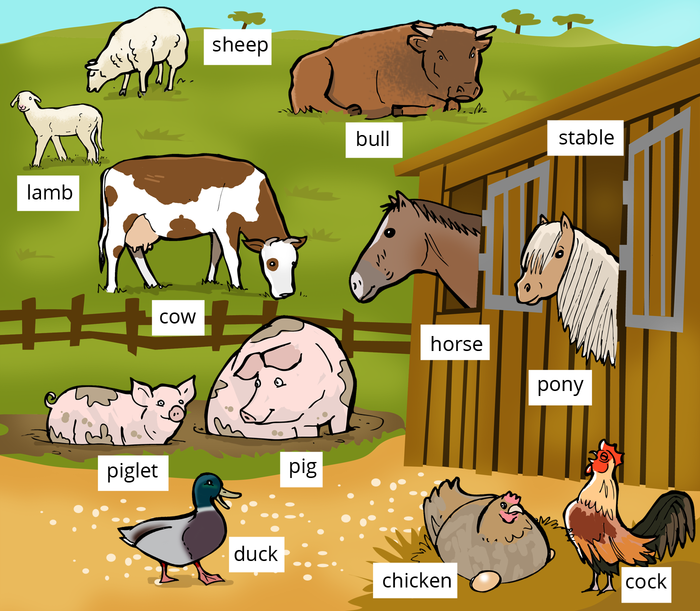 